PRESS RELEASE

April 26th, 2016

For additional information, contact:
Angie Meachum, Operations Manager, Woodruff County Libraries at 870-347-5331.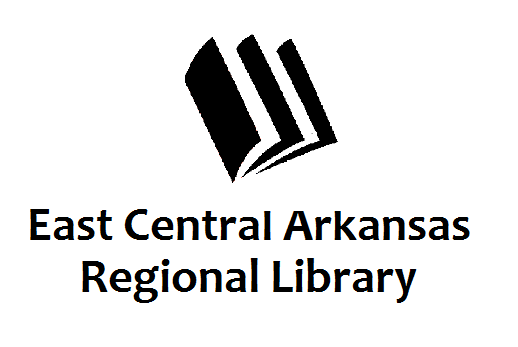 Cotton Plant LibraryNew Employee at Cotton Plant Cotton Plant– Regina Sawyer has been hired as Library Tech of the Cotton Plant Library.  Mrs. Sawyer began work on Apr. 25th.  Mrs. Thelma Stovall, a retired teacher, generously offered to work at the Library until a suitable replacement could be found and has done a great job since the Library opened in July 2015.  Regina is ready to help patrons who visit the Library so stop in and welcome her and find out what activities she has planned for Library users. Call Regina at 870-459-1055 if you have any questions.  